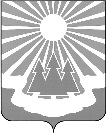                                             Администрация                           ПРОЕКТ         
муниципального образования
«Светогорское городское поселение»
Выборгского района Ленинградской областиПОСТАНОВЛЕНИЕО внесении изменений в муниципальную программу
  «Развитие физической культуры и массового спорта
  МО «Светогорское городское поселение» В соответствии со статьей 179 Бюджетного кодекса Российской Федерации, руководствуясь Постановлением администрации от 12.09.2013 г. №255 «Об утверждении Порядка разработки, реализации и оценки эффективности муниципальных программ 
МО «Светогорское городское поселение» от 12.09.2013 №255 (в ред. пост. от 30.09.2013 №265, 15.10.2015 №384), администрация МО «Светогорское городское поселение»П О С Т А Н О В Л Я Е Т:1. Внести в муниципальную программу «Развитие физической культуры 
и массового спорта МО «Светогорское городское поселение», утвержденную постановлением администрации от 25.10.2013 №320 (с изменениями от 11.03.2014г. №72, от 17.07.2014г. № 236, от 02.09.2014 № 286 , от 29.10.2014 № 371, от 21.11.2014 № 407, от 13.03.2015 № 66, от 09.04.2015 № 119, от 10.07.2015 № 255, от 18.09.2015 № 340, от30.10.2015 № 420, от 15.12.2015 № 483, от 15.03.2016 № 117, от 28.07.2016 № 442, от 20.12.2016 № 726, от 18.01.2017 № 39, от 25.01.2017 № 63, от 05.05.2017 № 227, от 20.07.2017 № 377, от 19.10.2017 № 529, от 07.12.2017 № 613, от 05.04.2018 № 158, от 16.05.№ 250, от 26.07.2018 № 375, от 20.12.2018 № 646, от 14.03.2019 №109), следующие изменения:В п. 7 «Юношеский турнир на приз «Весенние каникулы» Раздела 9 «План реализации мероприятий Программы» в столбце 3 и 6  в графе 2019 г. цифру 10,00 заменить цифрой  6,75; В п. 9 «Проведение открытого турнира «Светогорская лыжня» Раздела 9 «План реализации мероприятий Программы»  в столбце 3 и 6  в графе 2019 г. цифру 10,00 заменить цифрой  2,55;В п. 26 «Участие в Спартакиаде «Вольный»: Организационные взносы за участие; Сухой паек» Раздела 9 «План реализации мероприятий Программы»  в столбце 3 и 6  в графе 2019 г. цифру 45,00 заменить цифрой  55,7;Опубликовать настоящее постановление в газете «Вуокса» и разместить на официальном сайте http://mo-svetogorsk.ru, в разделе Документы/ Нормативные правовые акты.Контроль за исполнением настоящего постановления оставляю за собой.Глава администрации                                                                                       С.В. ДавыдовИсполнитель: Л.В. Сергеева	Согласовано: Н.Л.Захарова                  Г.Е.Горюнова             Н.В. Ковшарь                 А.А. Ренжин                        Разослано.: в дело, СКДМиС, СБУ, сектор финансов, газета «Вуокса», сайт, регистр НПА№